Йфйй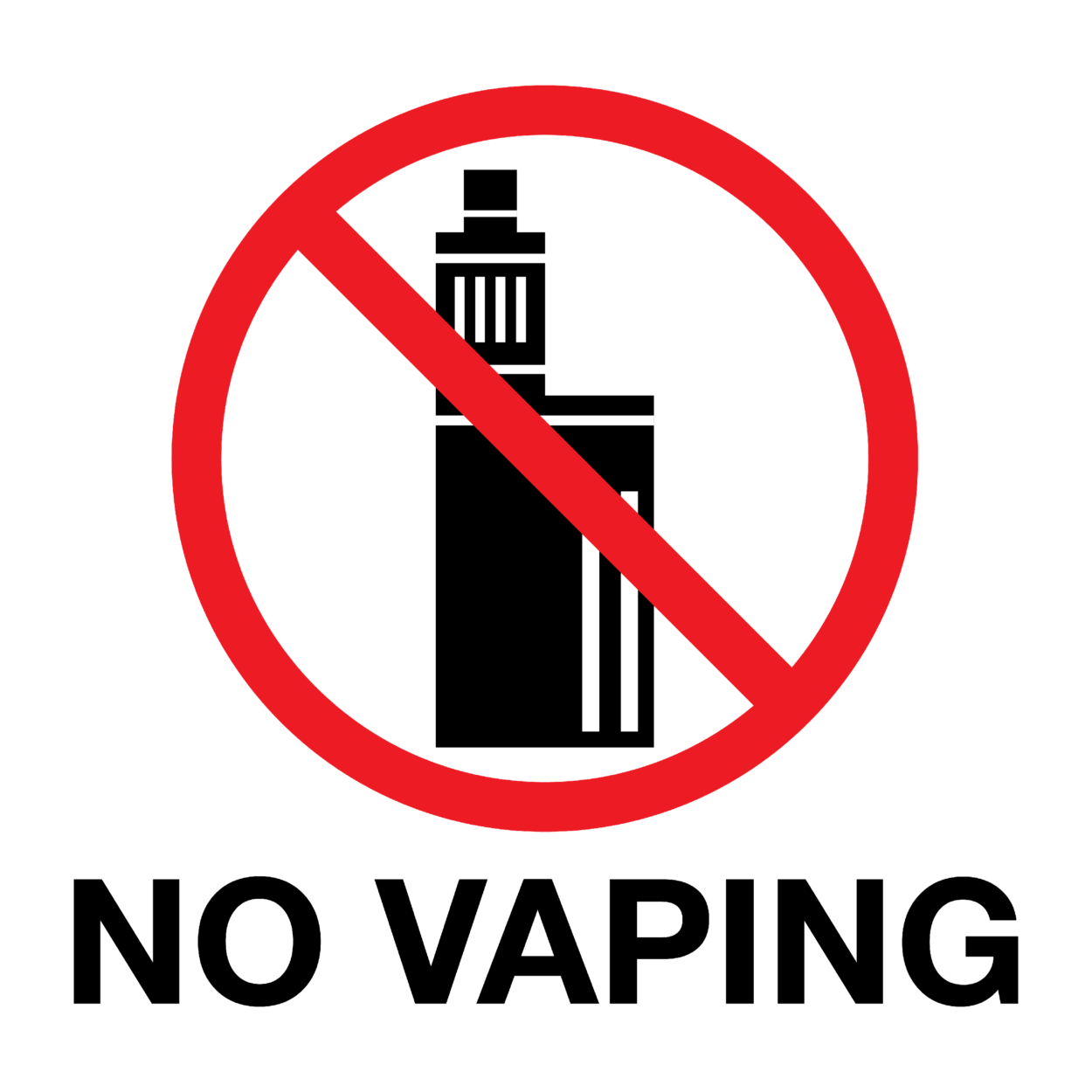 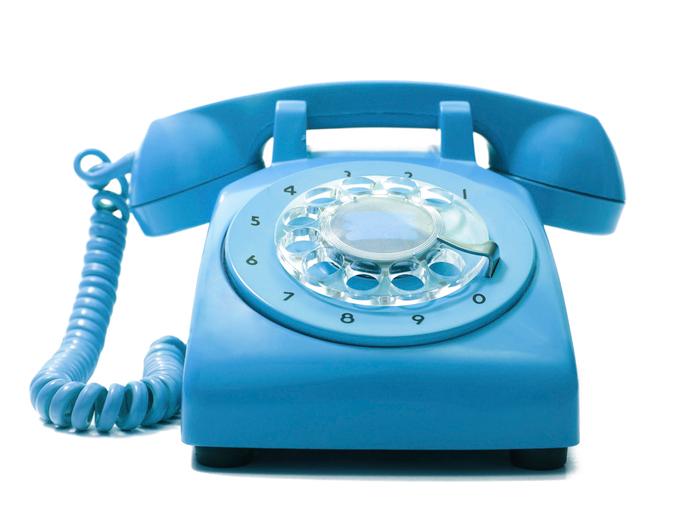 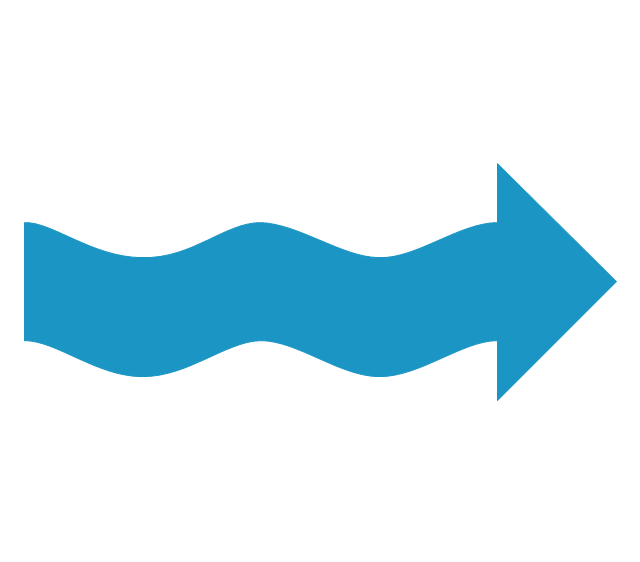 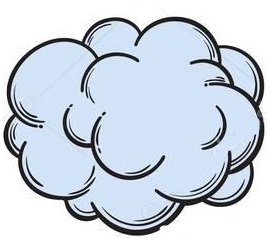 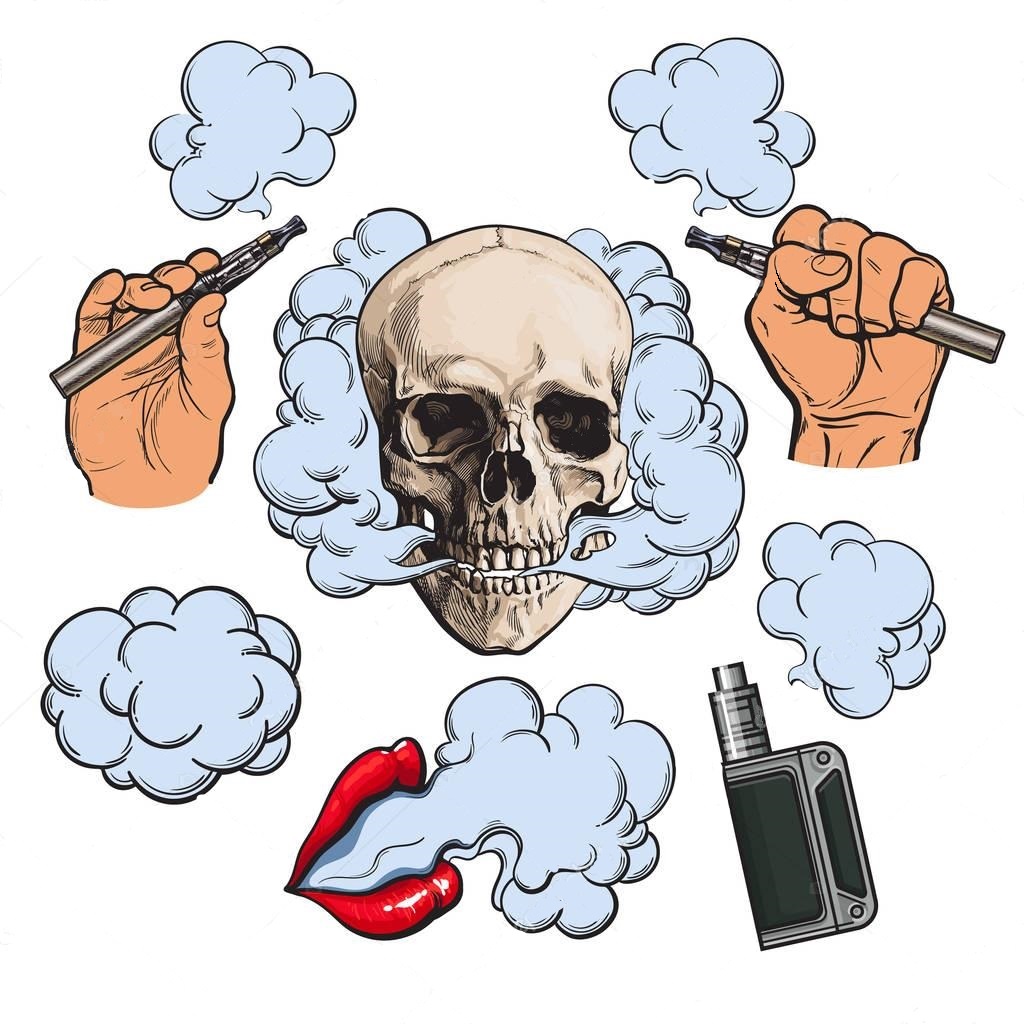 Как устроен вейп?Вейп можно сравнить с ингалятором, в котором при закипании жидкости (реакция пиролиза) образуется пар, который вдыхает курильщик.Курильщики считают парение вейп-устройств безопасной имитацией курения  и абсолютно безвредной привычкой, потому что всё чаще используют безникотиновые жидкости для заправки, но в различных источниках уже публикуются материалы о том, что вред от парения вейп-устройств сравним с вредом от курения обычных сигарет.Из чего состоит жидкость для парения?ГлицеринПропиленгликольАроматические добавкиНикотин  (на данный момент популярны безникотиновые жидкости для заправки)КрасителиКакие продукты образуются в результате нагревания жидкости?Пропиленгликоль                                  формалидегид                    …………………………………………...(формалин)
Глицерин                                                    акролеин

Ароматические                                          диацетил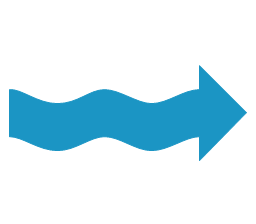 добавкиПропиленгликоль имеет свойство накапливаться в организме, вызывая аллергические реакции, раздражение и способствует появлению воспаления, вызывает нарушение работы печени и почек. Термическое разложение пропиленгликоля и глицерина, содержащихся в составе жидкости для заправки устройства, приводит к образованию акролеина и формальдегида, которые обладают токсичными свойствами. Акролеин является сильно раздражающим слизистые оболочки глаз и дыхательных путей соединением. Вызывает мутагенез у бактерий и дрожжей, проявляет мутагенные свойства на культурах клеток млекопитающих.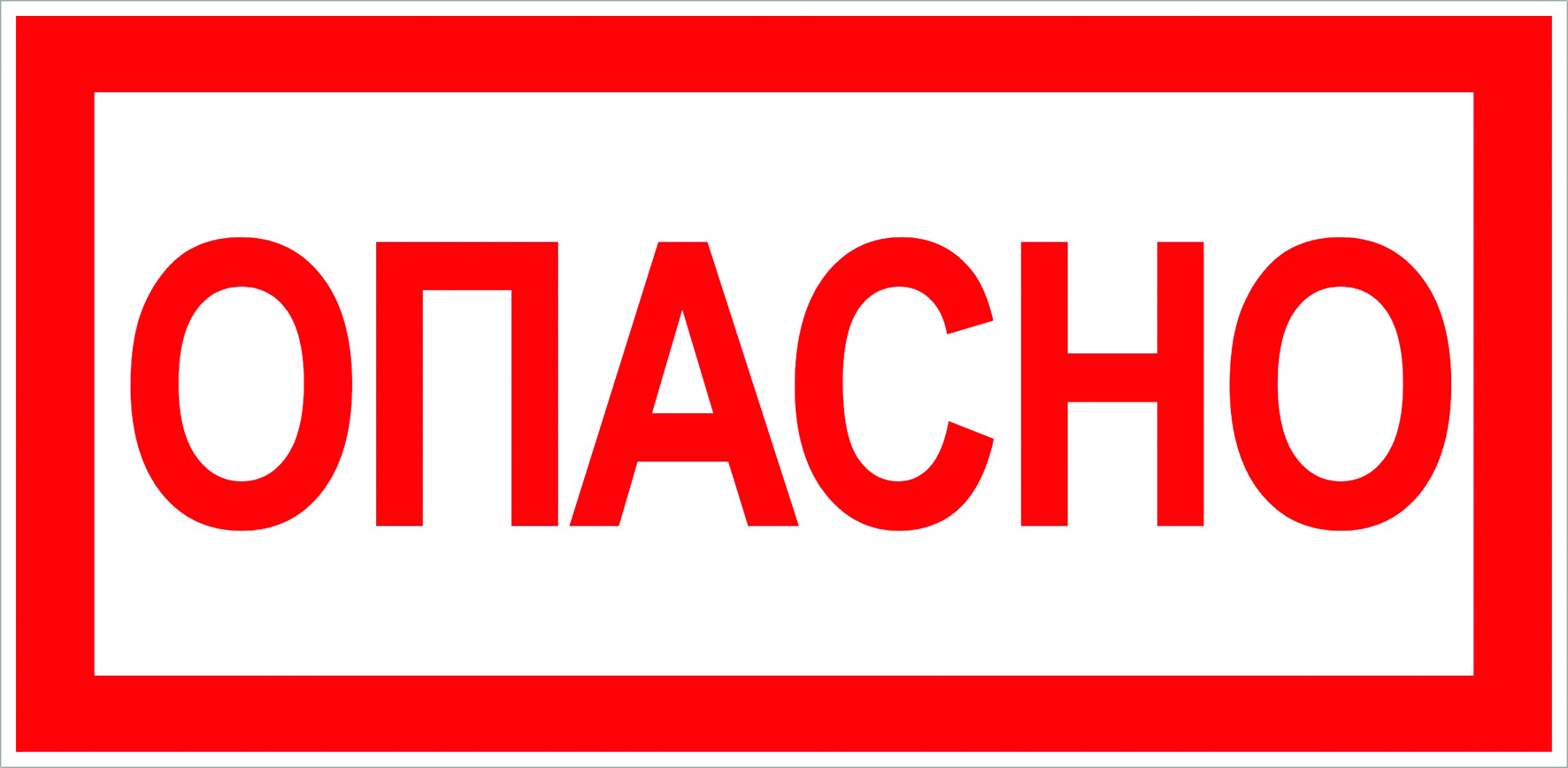 При заглатывании формалина  (водный раствор формальдегида) могут развиться такие тяжелейшие осложнения, как желудочные кровотечения и омертвение тканей пищевода.При хроническом отравлении формальдегида нарушается сон, появляется психическое возбуждение, упорные головные боли, хроническая усталость, сонливость, вялость, заторможенность, сухой кашель, раздражение носа, горла и приступы астмы, ухудшение аппетита, снижение веса, диспепсия, скачки давления, раздражение глаз, поражение ногтей.Вейперы подвергают себя риску развития смертельной «попкорновой болезни». Такой вывод сделали ученые, обнаружив токсичный химикат диацетил в 75 % ароматизаторов для курения.Ароматизаторы, содержащиеся в жидкости для курения, вызывают аллергические заболевания верхних дыхательных путей вплоть до развития бронхиальной астмы и «попкорновой болезни легких».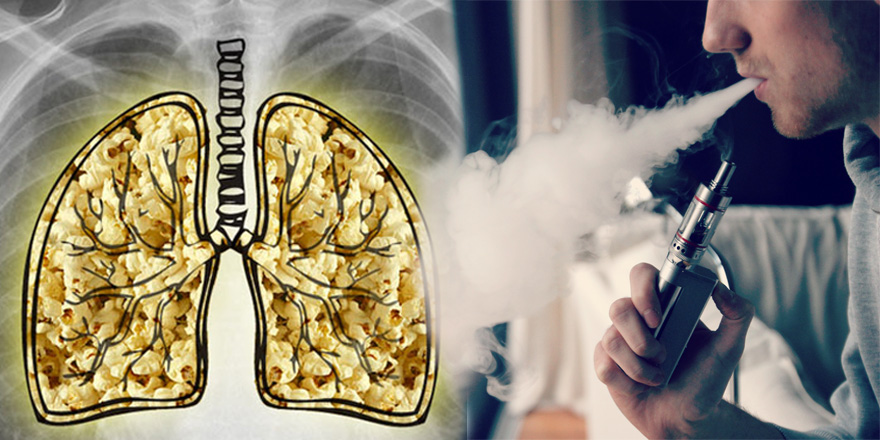 «Попкорновая болезнь лёгких» (облитерирующий бронхит, бронхиолит) – это тяжёлое легочное заболевание, при котором поражаются бронхиолы. При данной патологии наблюдается увеличение нагрузки на сердце, развитие дыхательной недостаточности и другие нарушения в организме.Для «попкорновой болезни лёгких» характерно возникновение следующих признаков (симптомов):одышкаи кашель;повышение температуры;недомогание и посинение кожных покровов;утолщение пальцев, возникающее вследствие костных разрастаний;выпуклость ногтевой пластины.